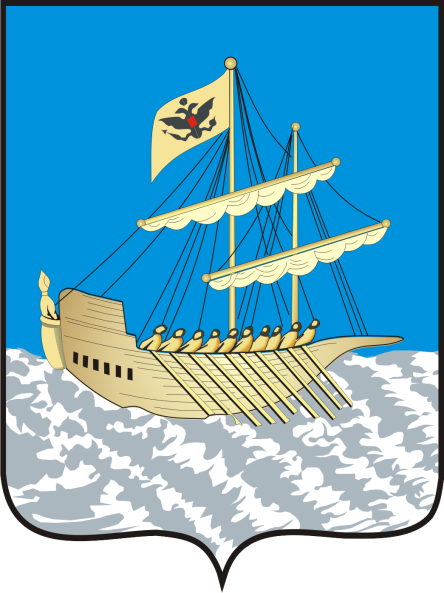 Дума города Костромы шестого созываИзбирательный круг № 14Депутат: Журин Юрий Валерьевич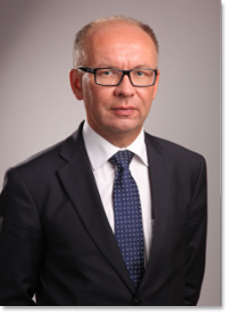 Отчет о работе депутатаРабота депутата Думы города Костромы связана с решением проблем жителей. Данный аспект депутатской деятельности связан с рассмотрениями запросов от горожан. В приемную депутата за 2018 год поступило более 90 обращений. Кроме этого некоторые жители оставляли заявки на сайте Думы города Костромы.Примерная тематика обращений поступивших:улучшение качества обслуживания управляющих компаний;перенос контейнерных площадок;подсыпка дорожек асфальтовой крошкой;скос травы;улучшение коммунальных условий; предоставление муниципального жилья;возможность благоустройства дворовых территорий, в том числе асфальтирование и установка детского и игрового оборудования;несанкционированные автомобильные парковки во дворах жилых домов;восстановления освещения;предоставление жилья очередникам;вопросы консультационного характера;спил деревьев;вопросы социального характера.Обращения граждан в общественную приемную депутата, как по телефону, так и лично, рассматривались и решались путем составления депутатских запросов или консультации с сотрудниками Думы города Костромы или различными специалистами, работающими в различных структурных подразделениях Администрации города Костромы. Так как обращения граждан имели как консультационный, так и практический характер, определенное количество заявок не имело своего письменного отражения и консультации производились лично по телефону. Таким образом, оперативность получаемой информации по каждому обращению возрастала. В 2018 году продолжилось реализация программы «Формирование современной городской среды». Программа подразумевает комплекс мер по  благоустройству дворовых территорий, в том числе: асфальтирование, установку спортивного и игрового оборудования, озеленение, освещение дворов, установку лавочек и урн для мусора. В зависимости от вида работ они могут проходить на условиях финансирования из бюджета, так и софинансирования от жителей.Жителя округа проявляли интерес к участию указанной программы, однако адресный перечень дворовых территорий, которые будут  отремонтированы сформирован в 2017 году.Так постановление Администрации города Костромы от 11 апреля 2018 года № 692 в адресный перечень был включен дом по улице Кинешемской 10а. Благоустройство указанного дома включало следующие работы: асфальтирование дворовой территории, устройство л/к, установка лавочек на общую сумму: 1 896,4 тыс. руб.Кроме этого в адресный перечень дворовых территорий, благоустраиваемых в 2019 - 2022 годы включены многоквартирные дома по следующим адресам:улица Центральная, дом 19улица Димитрова, дом 14ашоссе Кинешемское, дом 20аулица Мичуринцев, дом 20улица Мичуринцев, дом 18улица Мичуринцев, дом 20аулица Мичуринцев, дом 22улица Дорожная, дом 14/12улица Димитрова, дом 2улица Димитрова, дом 4улица Фестивальная, дом 27/9Кроме благоустройства дворовых территория на округе производится ремонт дорог на общею сумму 4 070 тыс. руб.В рамках безопасности дорожного движения сделано следующее:1. Установлены пешеходные и транспортные светофоры с табло обратного отсчета времени на перекрестке Кинешемское шоссе – ул. Центральная – ул. 2-я Центральная.2. Установлены дорожные знаки 3.27 «Остановка запрещена» с табличками «Работает эвакуатор» и «Фотовидеофиксация» с обеих сторон ул. 2-я Центральная – от Кинешемского шоссе до въезда во дворы д.35 и д.37 по Кинешемскому шоссе.3. Установлены пешеходные барьерные ограждения, дорожные знаки 1.23 «Дети» на желтом фоне на ул. Фестивальной (вдоль школы № 8).Работы по омолаживанию и обрезке деревьев выполнены по следующим адресам:Ул. Димитрова 2Ул. Дружбы 19/11Ул. Дружбы 30/14Ул. Дружбы 31Пр-д Мичуринцев 10Ул. Мичуринцев 1Ул. Окружная (от Центральной до Димитрова санитарная обрезка деревьев)Ул. Фестивальная полностью (санитарная обрезка деревьев)Ул. 2-я Центральная 18Думой города Костромы организована пропаганда здорового образа жизни. В этих целях организуются соревнования по дворовому футболу и бегу на лыжах. Округ № 14 был представлен командами в каждом соревновании. Если у Вас возникает желание принять участие в соревнованиях на призы Думы города Костромы, свои заявки Вы можете передать через моего помощника (его контактный телефон 8-920-642-97-33).Календарь мероприятий как депутата Думы подразумевал различные встречи с жителями и участие в мероприятиях различного характера:встреча с ветеранами;конкурс новогодняя Кострома;проведение рейдов в рамках акции «народный контроль»;прием граждан в общественной приемной Д.А. Медведева;встреча с Почетными гражданами г. Костромы;участие в торжественной линейке посвящённой Дню знаний;проведение открытых уроков приуроченного к Дню Конституции и Дню народного единства;участие в церемониях открытия и закрытия различных спортивных мероприятий, в том числе и организованных Думой г. Костромы;участие в торжественных мероприятиях, посвященных государственным праздникам Российской Федерации;участие в мероприятиях посвященных 865-летию г. Костромы;прочие.Помимо этого я веду работу в различных коллегиальных совещательных органах, созданных при Думе города Костромы и Главе города Костромы. Вот основные:- Коллегия при Главе города Костромы ,- Совет Думы города Костромы,- Координационный Совет по делам ветеранов и инвалидов при Главе города Костромы,- Общественный совет по вопросам историко-архитектурного облика города Костромы при Главе города Костромы,- Общественный совет по вопросам экологии и природопользования на территории города Костромы,- Совет по делам национально-культурных автономий, национальных общественных объединений, религиозных объединений и казачества при Главе города Костромы,- Координационного совета по обеспечению правопорядка на территории города Костромы при Главе города Костромы,- Совет по вопросам территориального общественного самоуправления,- Совет по физической культуре и спорту при Главе города Костромы,- Общественный совет по вопросам профилактики наркомании, употребления алкоголя и табака среди молодежи в городе,- Общественный и наблюдательный совет по вопросам похоронного дела в городе Костроме,- Совет по предпринимательству при  Главе города Костромы,- Общественный совет по вопросам осуществления дорожной деятельности и обеспечения безопасности дорожного движения на территории города Костромы,- Общественная палата при Думе города Костромы,- Молодежная палата при Думе города Костромы.Ну и как любой депутат я участвую в нормотворческой деятельности. Она может реализовываться через участие в постоянных и временных комиссиях, а так же заседаниях Думы города Костромы. За 2018 год я принимал участие в  заседаниях комиссии по местному самоуправлению. Дума города Костромы за 2018 год заседала 14 раз.Уважаемые жители округа, если Вам нужна помощь депутата в решении проблем, то Вы можете связаться со мной одним из следующих способов:- на сайте Думы можно посредствам заполнения формы обращения задать вопрос депутату. Если Вы заняты, у Вас мало времени, но есть проблема можете сообщить мне о ней через сайт по адресу: http://www.duma-kostroma.ru/deputy/question;- письменные обращения можно направлять по адресу город Кострома, улица Советская, дом 1, Дума города Костромы;- кто-то предпочитает личное общение, для них каждую первую среду месяца работает приемная депутата Думы города Костромы по адресу ул. Центральная, д. 25, в помещении молодежного центра «Кострома», часы работы с 17-00 до 19-00;- помощник депутата Думы города Костромы- Кипень Данил Васильевич, телефон:  8-920-642-97-33.УлицаТип ремонтаПлощадьДимитрова ул.Ямочный ремонт 2018 кв.м.Дружбы ул. полностьюЯмочный ремонт 132 кв.м.Кинешемский 1й проездЯмочный ремонт 39 кв.м.Кинешемское шоссеЯмочный ремонт .1342 кв.мМира ул. Ямочный ремонт 74 кв.м.Кинешемский 1-й пр-зд Ямочный ремонт 39 кв.м.Окружная улЯмочный ремонт участка с асфальтобетонным покрытием+ грейдирование с подсыпкой инертными материалами других участков 55 кв.м.Фестивальная ул.Ямочный ремонт 462 кв.м.Центральная ул.Ямочный ремонт 1807 кв.м.Центральная 2-я ул. Ямочный ремонт 39 кв.м.